                           Faculty Detail Performa (2017-21)                                                                                                                      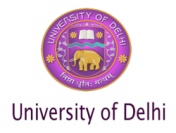 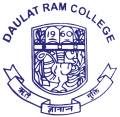                                                           Name of Faculty         Personal Details                                                                                         2- Educational Qualification3- Full Time Research Experience4- Full time Teaching Experience5- Administrative Assignments6- Areas of Interest in Teaching: 7- Subjects Taught8- Research Guidance: NA9- Details of refresher/orientation course/research methodology/workshop/syllabus up-gradation/ teaching –learning-evaluation/technology programmes/Faculty Development Programme10. MOOCs completed with e-certification-NA11.  Contribution towards development of e-content/MOOCs in 4- quadrants-NA12. Contribution towards conduct of MOOCs-NA13. Organising seminars/ conferences/workshops, other college/university activities.14. Creation of ICT mediated Teaching Learning pedagogy and content and development of new and      innovative courses and curriculaDevelopment of Innovative Pedagogy e module - NA15- Research Projects ongoing 2017-21- NA16- Research projects Completed Publications:17- Books 18- Book Chapters/Articles19- E- Modules: NA20- Research Publications: NA21-Conference Proceedings publication22- Conference Attended and Paper presentation23-Resource Person (Conference/seminar/ workshop/training programme/ educational trips)24. Awards Won25- Extension Activity (Community related program)-NA26- Membership of Professional BodiesName Dr Rekha Kathal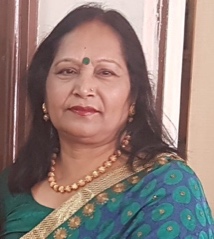  DesignationAssociate ProfessorPhone No9811356428Emailrkathal14@gmail.comDegreeInstitutionYearB. Sc. BiologyCCS University Meerut1980M. Sc. BotanyDepartment of Botany, CCS University Meerut1982M. Phil. BotanyDepartment of Botany, CCS University Meerut1983Ph. D. BotanyDepartment of Botany, University of Delhi1985-1990DesignationInstituteTime period  Nature of AppointmentResearch AssociateDepartment of Botany1990-92Temporarys.noDesignationInstitutionTime PeriodNature of Appointment1Adhoc Assistant ProfessorDaulat Ram College, University of Delhi1990-2000Adhoc2Permanent Senior LecturerDaulat Ram College, University of Delhi2000-2006Permanent3Associate ProfessorDaulat Ram College, University of Delhi2006-Till DatePermanentName of InstituteDesignationStatusTime periodExperienceDaulat Ram College, University of DelhiDeputy SuperintendentOBE Examination2020-21Daulat Ram College, University of DelhiAdmission ConvenorB. Sc Life Science2019-20Daulat Ram College, University of DelhiMemberTeaching Programme Committee2019-20Daulat Ram College, University of DelhiConvenorGarden Committee2018-19Daulat Ram College, University of DelhiStaff AdvisorBotanical Society Vasundhara2018-19Daulat Ram College, University of DelhiTeacher in chargeDepartment of Botany, DRC2018-19Daulat Ram College, University of DelhiConvenorGarden Committee2017-18Economic Botany, Cell Biology, Ecology, Plant BiotechnologyS.NoCourseSubject Taught SemesterYear1B. Sc. H Botany II YrEconomic BotanyOdd2017-222B. Sc. H Botany I YrCell BiologyOdd2017-223B. Sc. H Botany II YrEthnobotanyOdd2017-224B. Sc. H Botany II YrEcologyEven2017-225B. Sc. Botany H III YrIndustrial and Environmental MicrobiologyEven2017-226B. Sc. Botany H III YrBiotechnologyEven2017-22Name of studentGender Degree for which guidance givenDate of RegistrationSupervisor/  Co SupervisorUniversityTitle of ThesisDate of submission of thesisDate of Award of DegreeNAS.No.Details PlacePeriodPeriodYearSponsoring/Organising AgencyS.No.Details PlaceFromTo YearSponsoring/Organising Agency1-FDP on “Biosafety Bioethics and IPR”Ram Lal Anand College, University of Delhi24th August28th August 2020Ram Lal Anand College, University of Delhi2- FDP on “Empowering Teaching Learning process using google classroom and other ICT Tools”.Department of Commerce, Daulat Ram College, University of Delhi, Delhi21st July23rd July2020Department of Commerce, Daulat Ram College, University of Delhi, Delhi3- FDP on “Innovation in Scientific Research methods” Karori Mal College under the ages of DBT Star College Scheme.14th October18th October2020Karori Mal College under the ages of DBT Star College Scheme.S.No.Details of  MOOC SubjectCertification providing agencyDate of certificationLevel(UG/PG/Other)YearE-certification no.NILS.No.Details of E-contents/ MOOCs in 4-quadrantsQuadrants developedNo. of ModulesCourse Sponsoring agencyYearLevel(UG/PG/Other)NILS.No.Details of  MOOC SubjectSponsoring agencyLevel(UG/PG/Other)YearE-certification no.NILS.No.YearDetails PlacePeriodPeriodSponsoring/Organising AgencyS.No.YearDetails PlaceFromTo Sponsoring/Organising Agency1- 2021Worked as Co -convener for two days International Conference on “Effective Strategies for Biodiversity Conservation.Department of Botany, Daulat Ram College, University of Delhi, Delhi23 March24th MarchDepartment of Botany, Daulat Ram College, University of Delhi, Delhi2- 2020Advisor for National Webinar on “Redefining Gardening from hobby to enterprise” Lecture series.Garden Committee, Daulat Ram College, University of Delhi, Delhi21st October-Garden Committee, Daulat Ram College, University of Delhi, Delhi3-2019Convener of national symposium “Environment and Sustainable Development: New Perspectives”Department of Botany, Daulat Ram College, University of Delhi, Delhi14th February -Department of Botany, Daulat Ram College, University of Delhi, Delhi4-2018Departmental Convener of DST Inspire Science Camp 2018 (Department of Science & Technology, Govt. of India)Daulat Ram College, University of Delhi, Delhi17th December21st DecemberDaulat Ram College, University of Delhi, Delhi5-2018Convener of FDP on Industrial and Environmental MicrobiologyDepartment of Botany, Daulat Ram College, University of Delhi, Delhi19th March20th MarchDepartment of Botany, Daulat Ram College, University of Delhi, DelhiS.No.Name of the ModuleSubjectStreamOrganization for which it was developedYearLevel(UG/PG/Other)Weblink S.NoName of Research ProjectFunding AgencyNational/InternationalDuration Amount SanctionedAmount ReceivedS.NoName of Research ProjectFunding AgencyNational/ InternationalDuration Amount SanctionedAmount Received1- DRC-05 Synthesis of bio based Mesoporous Material and its application in water purificationUniversity of DelhiNational2 years10 lakhs10 lakhsS.NoCitationPublisherDate of publishingAuthored/EditedISBN NoRekha Kathal, N. Gautam, R. Pasricha, V. Chaudhary  Books and Books Publications2019Editor of Proceedings of Symposium on Environment and Sustainable Development: New PerspectivesISBN 9788193746622S.NoCitationPublisherDate of publishingAuthored/EditedISBN No1R. Kathal, S. George and V. Chaudhary (2018). "Micropropagation of Plants" In: Inspire Manual at Daulat Ram College, University of Delhi, pp. 29-33-2018Authored-2V. Chaudhary and R. Kathal (2018). "Yamuna: A sacred river or an open drain" In: Liana Botanical Society Magazine at Department of Botany, Daulat Ram College, University of Delhi-2018Authored-S.NoCitationPublisherDate of publishingAuthored/EditedLinks.noCitation Date of PublishingImpact FactorUGC Care List Journal Yes/NoScopus Inexed Journal Yes/NoISSN NoS.noCitation Date of PublishingName of conferenceVenue of conferenceISBN No1R. Kathal and V. Chaudhary (2019). "Phytoremediation of Heavy Metals - A Greener and Sustainable Approach"2019Environment and Sustainable Development: New PerspectivesDepartment of Botany, Daulat Ram College, University of DelhiBooks and Books Publications ISBN 97881937466222V. Chaudhary and R. Kathal (2019). "Liquid Organic Formulations for Sustainable Agriculture"2019Environment and Sustainable Development: New PerspectivesDepartment of Botany, Daulat Ram College, University of DelhiBooks and Books Publications ISBN 97881937466223R. Kathal, S. George and V. Chaudhary (2018). "Micropropagation of Plants"2018DST Inspire Science CampDaulat Ram College, University of Delhi, pp. 29-33-4V. Chaudhary and R. Kathal (2018). "Yamuna: A sacred river or an open drain"2018Liana Botanical Society MagazineDepartment of Botany, Daulat Ram College, University of Delhi.-s.noType of EventName of EventVenue of conferenceDate of conferenceAttended paper presentedNo of papers presented1- Nationalwebinar on “Strengthening the immune system with naturopathy” Hansraj College, University of Delhi, Delhi6th May, 2020Yes No2- National National Webinar on “Ecological Revival During Pandemic” Department of Chemistry, Bhaskaracharya College of Applied SciencesMay 21,2020YesNo3NationalNational webinar on “Plant Biology: A Journey of Earth Space”Department of Botany, Ramjas College, University of Dellhi, Delhi22nd – 23rd May, 2020YesNo4- National  National webinar on “Art and Science Mentoring” Department of Physics, Daulat Ram College, University of Delhi, Delhi1st June, 2020Yes No5-National Webinar on “World Environment Day” on “Theme Celebrating Biodiversity”.Department of Biochemistry, Daulat Ram College, University of Delhi, Delhi4th June, 2020Yes No6-NationalWebinar on “Biodiversity and Iron” Department of Botany, Dayal Singh College in Association with SERNEM, University of Delhi, Delhi5th June, 2020YesNo7-InternationalInternational webinar on “Covid-19 pathways for sustainability: Mapping Energy Environment and Recycling” Daulat Ram College, in collaboration with Tilotonia Foundation Jadavpur.12th – 13th August, 2020YesNo8- NationalWebinar on “Colors in Nature” Department of Botany, Kirori Mal College, University of DelhiAugust 22,2020.Yes No9-NationalNational Webinar on “Industrial Biotechnology-Scope & Aspirations” Department of Biotechnology & St. Edmuds College,  ShillongSeptember 16, 2020YesNo10- National National Webinar on “Opportunities & Challenges in National Education Policy” Dr.Harisingh Gaur Vishwavidyalya, Sagar, M.P.September 21,2020        YesNo11- NationalWebinar “National Education Policy-2020” Collaboration with National Service Scheme unit and Unnat Bharat Abhiyan Society of Saheed Rajguru College of Applied Science for woman29th September 2020.YesNo12-National SeminarRecent Trends of Research in Medicinal BotanyDepartment of Botany, Ramjas College, University of Delhi4-5 October, 2019Yes--13-National SymposiumMicrobes and Nanotechnology for Sustainable Environment,Department of Botany, Kirori Mal College, University of Delhi in association with Indian Society of Analytical Scientists – Delhi07th February, 2019YesAbstract AcceptedOne14-National WorkshopEmerging Pollution Challenges on Earth Ecosystem SAFAR, India’s Novel InitiativeEnvironmental Pollution Laboratory, Department of Environmental Studies, University of Delhi, Delhi26 March, 2019Yes--15-National SeminarDraft New Education Policy, 2019Mahatma Hansraj Faculty Development Centre, Hansraj College, University of DelhiAugust 10, 2019Yes--16-National ConferenceBiotechnology in Present Era: Impact on Human Life and EnvironmentMaitreyi College in collaboration with Department of Biotechnology, Govt. of India (Under DBT-CTEP Programme)August 23, 2019Yes--S.NoType of EventName of EventVenueDate of EventState your role:Convener/Member organizing committee/ Speaker/ CoordinatorDuration of ActivityNo of participant in the programme1-Faculty Development ProgrammeIndustrial and Environmental MicrobiologyDepartment of Botany, Daulat Ram College, University of Delhi19-20th March 2018Resource PersonTwo Days302- Science CampDST INSPIRE SCIENCE CAMP 2018Daulat Ram College, University of Delhi17-21st December 2018Departmental Resource PersonFive Days70S.NoName of AwardAwarding AgencyGovernment/ NGO/ International/PrivateRecognition areaDate of awardType of Honor received1- Dr. Sarvepalli Radha Krishnan Best Teacher Award 2021 in BiotechnologyCentre for professional advancementGovernment/NGOAcademics5th September 2021.Best TeacherS.NoType of ActivityCentre and VenueTitle of EventRole in the eventDate/period of EventNo of members of the community/students /Faculty benefitted1Skill Enhancement Workshop for Non Teaching StaffDaulat Ram College, University of DelhiBotany Related ExperimentsConvenor and Resource Person4-16 July, 2019 (One Day for Department of Botany)Non-Teaching Staff of College = 302DST Inspire Science CampDaulat Ram College, University of DelhiSession "Micropropagation of Plants"Departmental- Coordinator and Resource Person 17th to 21st December, 2018Students of Delhi Schools = 130S.NoType of MembershipOrganisationYear of Membership1Indian Science Congress AssociationIndian Science CongressLife Member2International Society of Environmental BotanistsNBRI, LucknowLife Member3Delhi University Botanical SocietyDepartment of Botany, University of DelhiLife Member4-Environment and Social Development Association (ESDA)NGO registered with NITI AayogPatron member5-Indian Network for Soil Contamination Research (INSCR)Soil Contamination Research and ProtectionLife Member